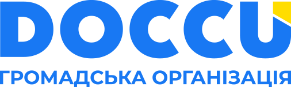 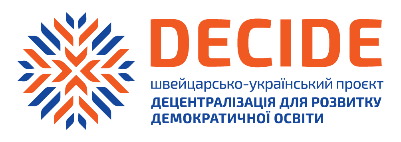 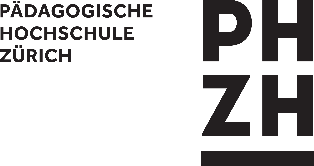 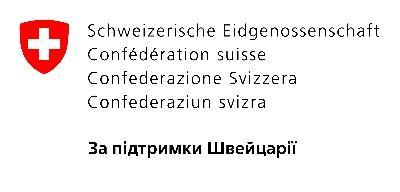 Технічні вимоги до посадианалітика з питань стратегічного планування у сфері освітиОпис Проєкту DECIDEШвейцарсько-український проєкт «Децентралізація для розвитку демократичної освіти» (Проєкт DECIDE) реалізується в Україні ГО «DOCCU» у партнерстві з Цюріхським педагогічним університетом (Швейцарія) за підтримки Швейцарської Конфедерації, представленої Швейцарським бюро співробітництва в Україні. Проєкт DECIDE спрямовано на підтримку двох ключових реформ в Україні - освіти та децентралізації. Його метою є сприяння долученню громадян територіальних громад до демократичного врядування, рівноправному користуванню його результатами та отриманню доступу до якісної освіти.Цілі та завдання Проєкт DECIDE реалізуються в рамках двох взаємопов’язаних компонентів:Компонент 1 передбачає розбудову спроможності органів влади у впровадженні реформи децентралізації в сфері освіти, включаючи стратегії розвитку освіти та їх реалізацію, вдосконалення професійних компетентностей представників органів управління територіальних громад, а також державних службовців, залучених до реалізації реформи освіти; запровадження нових методів та інструментів розвитку громадянського суспільства та залучення громадян до управління освітою. На національному рівні Проєкт DECIDE сприятиме розвитку механізмів політичного діалогу та вдосконаленню нормативно-правової бази. Компонент 2 спрямований на трансформацію шкіл (зокрема у сільській місцевості) в освітні центри місцевих громад, що сприятиме впровадженню більш демократичного та відповідального управління закладами освіти з одного боку і посиленню їх ролі у громадському житті з іншого. Проєкт DECIDE сприятиме активізації участі громадян в управлінні освітою через впровадження практичних інструментів залучення громадськості до управлінських процесів у сфері освіти; залученню батьків, учнів і вчителів до планування спільних з місцевою владою та громадою соціальних проєктів.Проєкт DECIDE безпосередньо спрямований на 16 громад-партнерів в Івано-Франківської, Луганської, Полтавської та Одеської областей. Тривалість першої фази - лютий 2020 року - січень 2025 року.Тривалість та особливості трудового контрактуПосада передбачає укладання строкового контракту з неповною зайнятістю на 6 місяців. За умови наявності фінансування та ефективності роботи співробітника, контракт може бути продовжено у відповідності до завдань Проєкту DECIDE. Випробувальний термін – один місяць.У рамках Проєкту DECIDE компенсуються витрати на відрядження, якщо це передбачено планом впровадження Проєкту DECIDE. Розмір оплати за послуги обговорюється під час співбесіди та визначається в залежності від професійного досвіду та кваліфікації кандидатів/ок.Обов’язки:підготовка аналітичних продуктів (аналітичні звіти, супровідні матеріали тощо) на основі зібраної інформації;систематизація даних, отриманих з відкритих баз даних, статистичної інформації;підготовка та модерування засідань робочих груп в регіонах-партнерах Проєкту DECIDE з проведення SWOT, PESTLE аналізів;модерація роботи робочих груп (РГ) з визначення цілей стратегії (стратегічних, операційних);модерація РГ підготовки плану впровадження, моніторингу та оцінки стратегії за відповідними критеріями  та індикаторами;забезпечення якості даних;участь в організації та проведенні комунікативних заходів в рамках Проєкту DECIDE;звітність та підготовка підсумкових документів.Необхідна кваліфікація та професійні якості:вища освіта (ступінь магістра/спеціаліста в сфері освіти, економіки, менеджменту або у суміжних галузях); наявність підтвердженого досвіду (від 1 року) аналітичної/експертної роботи у сфері стратегічного планування загалом, та стратегічного планування розвитку освіти, зокрема (2 приклади згаданих документів, пов’язаних із попереднім подібним видом діяльності - надання документів або посилання на опубліковані документи); ґрунтовні знання у сфері управління освітою, розуміння особливостей функціонування закладів освіти;досвід роботи в ЦОВВ та/або ОДА стане перевагою;уміння працювати з великими масивами даних, з кількісними та якісними даними;розуміння основних принципів реформ освіти та децентралізації;уміння письмово та вербально презентувати отримані результати;високий рівень володіння українською.Особисті якості:увага до деталей, стресостійкість, проактивність та орієнтація на результат;вміння самостійно організовувати свою роботу;проактивна громадянська позиція;поділ цінностей організації.